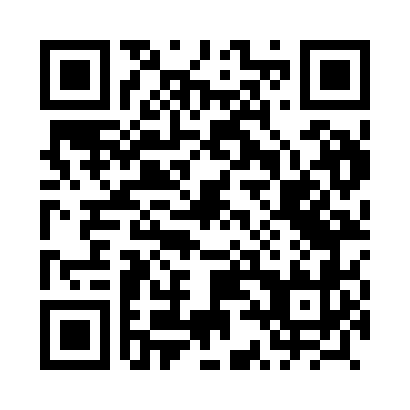 Prayer times for Pukinin, PolandWed 1 May 2024 - Fri 31 May 2024High Latitude Method: Angle Based RulePrayer Calculation Method: Muslim World LeagueAsar Calculation Method: HanafiPrayer times provided by https://www.salahtimes.comDateDayFajrSunriseDhuhrAsrMaghribIsha1Wed2:385:0912:365:438:0310:242Thu2:345:0712:365:448:0510:273Fri2:305:0512:365:458:0710:304Sat2:265:0412:365:468:0810:345Sun2:225:0212:355:478:1010:376Mon2:225:0012:355:488:1210:407Tue2:214:5812:355:498:1310:428Wed2:204:5712:355:508:1510:439Thu2:194:5512:355:518:1610:4310Fri2:194:5312:355:528:1810:4411Sat2:184:5212:355:538:2010:4512Sun2:174:5012:355:548:2110:4513Mon2:174:4812:355:558:2310:4614Tue2:164:4712:355:568:2410:4715Wed2:154:4512:355:578:2610:4716Thu2:154:4412:355:588:2710:4817Fri2:144:4212:355:598:2910:4918Sat2:144:4112:355:598:3010:4919Sun2:134:4012:356:008:3210:5020Mon2:134:3812:356:018:3310:5121Tue2:124:3712:356:028:3510:5122Wed2:124:3612:366:038:3610:5223Thu2:114:3512:366:048:3710:5324Fri2:114:3312:366:048:3910:5325Sat2:114:3212:366:058:4010:5426Sun2:104:3112:366:068:4110:5427Mon2:104:3012:366:078:4210:5528Tue2:104:2912:366:078:4410:5629Wed2:094:2812:366:088:4510:5630Thu2:094:2712:366:098:4610:5731Fri2:094:2612:376:098:4710:57